Муниципальное образование «Город Удачный»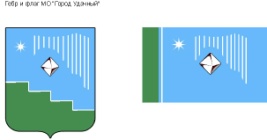 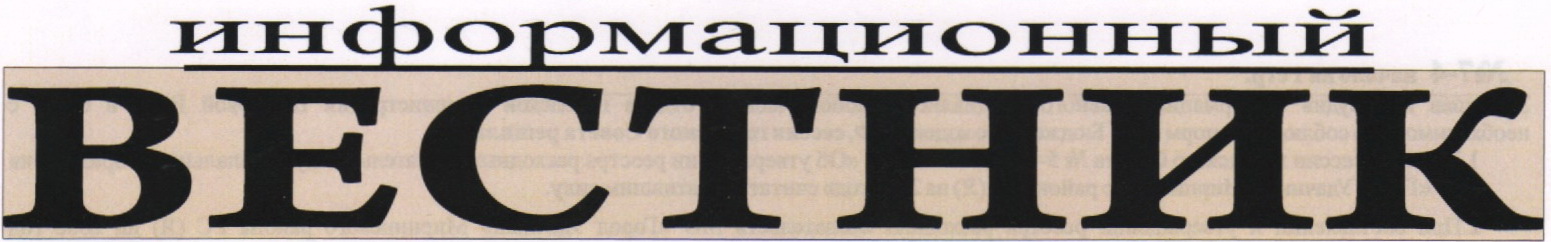 ВЫПУСК №25Среда, 19 августа 2022 года			распространяется бесплатноОфициальный печатный орган администрации МО «Город Удачный»Наш сайт в Интернете – www.мо-город-удачный.рфРоссийская Федерация (Россия)Республика Саха (Якутия)Муниципальное образование «Город Удачный»Городской Совет депутатовIV созывПРЕЗИДИУМРЕШЕНИЕ10 августа 2022 года				№ 11-1О поощрении благодарственным письмом  городского Совета депутатов МО «Город Удачный»В соответствии с Положением о наградах и поощрениях муниципального образования «Город Удачный» Мирнинского района Республики Саха (Якутия), на основании решения городской комиссии по наградам и поощрениям Президиум городского Совета депутатов решил:1. За многолетний добросовестный труд, высокое профессиональное мастерство и в связи с празднованием Дня строителя поощрить благодарственным письмом городского Совета депутатов МО «Город Удачный»:- Лосинского Дмитрия Ростиславовича, начальника участка № 12 СТ «Алмазтехмонтаж» Управления капитального строительства АК «АЛРОСА» (ПАО);- Булаву Елену Викторовну, ведущего инженера бюро строительного контроля Айхало-Удачнинского отделения Управления капитального строительства АК «АЛРОСА» (ПАО);- Августовскую Валентину Викторовну, заместителя начальника Отдела охраны труда Службы производственной безопасности г. Удачный Управления капитального строительства АК «АЛРОСА» (ПАО).Опубликовать настоящее решение в средствах массовой информации.Настоящее решение вступает в силу со дня его принятия. Контроль исполнения настоящего решения возложить на председателя городского Совета депутатов В.В. Файзулина.Председательгородского Совета депутатов			В.В. ФайзулинПОСТАНОВЛЕНИЕот 16.08.2022					№ 631О начале предварительного отопительного сезона 2022-2023 года на территории муниципального образования «Город Удачный» Мирнинского района Республики Саха (Якутия)В соответствии с пунктом 5 Правил предоставления коммунальных услуг, в частности электрообогрев первых этажей собственникам и пользователям помещений в многоквартирных домах и социальнозначимых объектах, утвержденных постановлением Правительства Российской Федерации от 06.05.2011 № 354 «О предоставлении коммунальных услуг собственникам и пользователям помещений в многоквартирных домах и жилых домов».ПОСТАНОВЛЯЮ:1. Установить днем начала отопительного сезона для объектов жилого фонда и прочих  объектов  17.08.2022.2. Произвести подключение системы электрообогрева полов первых этажей многоквартирных жилых домов, школ, детских садов, центр дополнительного образования и других социально значимых объектов, с составлением актов, отражающих начальные показания приборов учета и опломбированием коммутационных аппаратов во включенном положении.3. Опубликовать настоящее постановление в порядке, установленном Уставом МО «Город Удачный». Ответственный за направление настоящего постановления для размещения на официальном сайте МО «Город Удачный» и в газете «Информационный вестник» главный энергетик (Золотухин О.Н.).4. Постановление вступает в силу со дня его официального опубликования (обнародования).5.  Контроль за исполнением настоящего постановления возложить на  заместителя главы по городскому хозяйству (Балкарову О.Н.).Глава города			А.В. Приходько ПОСТАНОВЛЕНИЕот 16.08.2022					№ 632Об утверждении результатов оценки предоставленных налоговых льгот по местным налогам и (или) пониженных налоговых ставокпо итогам 2021 годаВ связи с проведенной оценкой предоставленных налоговых льгот по местным налогам и (или) пониженным налоговым ставкам, в соответствии с Порядком оценки эффективности предоставления налоговых льгот и (или) пониженных налоговых ставок, утвержденным постановлением от 26.06.2017 № 393, ПОСТАНОВЛЯЮ:1. Утвердить результаты оценки предоставленных налоговых льгот по местным налогам и (или) пониженных налоговых ставок по итогам 2021 года, согласно приложениям №№ 1, 2 к настоящему постановлению.2. Настоящее постановление подлежит официальному опубликованию (обнародованию) в порядке, установленном Уставом МО «Город Удачный». Ответственный за направление настоящего постановления для размещения на официальном сайте МО «Город Удачный» и в газете «Информационный Вестник» главный специалист по планированию и учету доходов, работе с МУП (Волкова Т.В.).3. Настоящее постановление вступает в силу со дня его официального опубликования.4. Контроль исполнения настоящего постановления возложить на заместителя главы администрации по экономике и финансам Дьяконову Т.В.Глава  города			А. В. ПриходькоПриложение 1к постановлению от 16.08.2022 № 632РЕЕСТР предоставленных налоговых льгот по состоянию на 01 января 2022 годаПриложение 2к постановлению от 16.08.2022 № 632ОЦЕНКА эффективности предоставляемых (планируемых к предоставлению) налоговых льготПОСТАНОВЛЕНИЕот 17.08.2022					№ 637Об утверждении актуализированной Схемы теплоснабжения муниципального образования «Город Удачный» Мирнинского района Республики Саха (Якутия) на период по 2037 годРуководствуясь Федеральным законом от 27.07.2010 № 190-ФЗ «О теплоснабжении», Федеральным законом от 06.10.2003 № 131-ФЗ «Об общих принципах организации местного самоуправления в Российской Федерации», постановлением Правительства Российской Федерации от 22.02.2012 №154 «О требованиях к схемам теплоснабжения, порядку их разработки и утверждения», ПОСТАНОВЛЯЮ:Утвердить актуализированную Схему теплоснабжения муниципального образования «Город Удачный» Мирнинского района Республики Саха (Якутия) на период по 2037 год, согласно приложениям № 1, № 2 к настоящему постановлению. Опубликовать настоящее постановление в порядке, предусмотренном Уставом муниципального образования «Город Удачный» Мирнинского района Республики Саха (Якутия). Ответственный за направление настоящего постановления для опубликования и размещения в газете «Информационный вестник», на официальном сайте муниципального образования «Город Удачный» Мирнинского района Республики Саха (Якутия) главный специалист по коммунальному хозяйству (Капитурова В.П.).Настоящее постановление вступает в силу со дня его официального опубликования (обнародования).Со дня вступления в силу настоящего постановления признать утратившими силу: - постановление от 26.05.2021 № 339 «Об утверждении Схемы теплоснабжения муниципального образования «Город Удачный» Мирнинского района Республики Саха (Якутия) на период по 2037 год;- постановление от 30.06.2022 № 518 «Об утверждении актуализированной Схемы теплоснабжения муниципального образования «Город Удачный» Мирнинского района Республики Саха (Якутия) на период с 2023 по 2037 годы».Контроль исполнения настоящего постановления возложить на заместителя главы администрации по городскому хозяйству (Балкарова О.Н.).Глава города			А.В. ПриходькоПриложение 1, 2 к постановлению от 17.08.2022 № 637 по ссылке: https://мо-город-удачный.рф/?p=45477№ п/пВид налогаКатегорияполучателейОснованиевведенияСодержаниельготыСрокдействияльготыСумма льготы, руб.12345671Земельный налогюридические лицаРешение городского Совета депутатов МО «Город Удачный» от 29.11.2016                                                                                                           № 41-1 «Об утверждении Положения о налогах и сборахмуниципального образования «Город Удачный» Мирнинского районаРеспублики Саха (Якутия)» (в редакции от 24.11.2021 № 37-4)Льгота в виде освобождения от налогообложения муниципальных унитарных предприятий, учредителем которых является МО «Город Удачный», муниципальных учреждений, финансируемых из районного бюджета, земельные участки юридических лиц, занятые под объекты воздушного транспорта бессрочно1 044 935,87№п/пНаименование налогаНаименование категории налогоплательщиковОбъем предоставляемых (планируемых к предоставлению) налоговых льгот, тыс. руб.Оценка эффективностиналоговыхльготЗначение коэффициента эффективности1234561Земельный налогюридические лица1 044,9социальнаябюджетная экономическая 028 267,00/17 114,00 = 1,6529 159,18/19 009,60 = 1,53